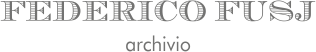 Federico Fusjborn in Siena (I) 1967people events dates and places…He began sculpting at the age of eleven in Provence, in the atelier of Romulus degli Altoviti, a French naturalist scultor and stonemason.He studied at the Art Institute of Siena and privately under the guidance of the poet Sculptor Massimo Lippi, he approached art as a research focusing on sculpture in direct cut on statuary and colored marble, perfecting his work on Siena yellow marble.He obtained the diploma of Master of Art thanks to which he entered the courses of the Brera Academy of Fine Arts in Milan when he was only 17 years old. He attended the schools of Alik Cavaliere, and Andrea Cascella, Davide Benati. As those of Luciano Fabro.Despite his young age, he is a lively participant in the artistic debate in the academy and outside.He studied in depth all the artistic avant-garde and graduated with a thesis on the concept of "desert in art".In 1987 he began his public artistic activity, which continued uninterruptedly until 2003, to be resumed in 2010 after a time of personal inner study.Returning, as he says, to his first love: direct  sculpture in marble and painting on paper with water pigments.In Milan begins the exhibition activity in 1988 being among the organizers of the exhibition "Politics" works of art suitable for a civic public held in the city of Novi Ligure. The exhibition then became a reference point in the national panorama, in which the artists resumed the relationship with the public space and the civic dimension of the site specific. In 1990 he was selected for the exhibition Italia '90 organized by the international magazine Flash Art with the aim of outlining the future scene of Italian art. In the same year the relationship with commercial galleries and the market began. In 1991 the talent scout and gallerist merchant Luciano Pistoi included him in the important Italian exhibition cycles “Imprevisto” at Volpaia Castle in the Chianti area. In 1994 he made his first professional residence in New York where where he began a dialogue with the avant-garde gallery owner Colin De Land, thanks to whom his work are noted by the international curator Jan Hoet who, in 1995 invited him in the exhibition “Riplle Across the water” organized by Museum Watari-um, Tokyo. This was the first widespread exhibition of works of art in unconventional spaces in Japan. In that year he began his relationship with the historic Italian gallery owner Mario Pieroni, who invited him to take part in international projects. Also in that period he took part in circuit exhibitions in Italy and abroad. At the end of the '90s he produced a series of interventions in the Caravita Church in Rome, the center of Roman Baroque, proposing installations for the duration of one evening. In 2000 he took part in the Bienal de Habana with a site-specific project, while in 2001 he was invited to the Sonsbeek 9 exhibition in Arnhem Holland curated by Jan Hoet, Philippe Van Cauteren, Dieter Roelstrate. On that occasion, he began to involve the radio medium in his work, starting the series "radioarte" with reference exhibitions in collective and private galleries. In 2004 the International critic Achille Bonito Oliva invited him to the cycle of international exhibitions held in the historic Certosa di Padula. After a period of public silence in which he deepened his research, he returned to exhibit and produce his own exhibitions. Among them is the one at the National Gallery of Siena, one of the most important museums for the history of art.In the middle of the first decade of 2000, he concentrated on direct hand cutting sculpture, without a preliminary model, studying a new dimension of statuary. In the same period he developed the technique of painting on paper which he had long favoured.Public and private commissions, Fusj has received, Since 1997,  for his research on the relationship between artwork and space, creating monumental works for commemorative occasions and for both public and private spaces. Of particular historical importance are: the monument for the centenary of Pope Leo XXIII in the Pope hometown Carpineto Romano and the monument for the 150th anniversary of the Unification of Italy installed in the Governament Palace in Siena.This is a remarkable commission for the historical theme and above all for the continuity that the work of Fusj with the public sculpture of which the city of siena is depository and for its inclusion within a site recognized as of international value for humanity by Unesco.  Particular attention is also paid to works commissioned for specific communities and domestic environments.Fusj's research is directed towards a constant dialogue between various media, internationally recognized is therefore his work in the field of radio and sound art.Creator and founder of the radioarte© platform.Officially started in 2001 in the exhibition Sosnsbeek 9 and dedicated to radio and sound art experimentation, which is one of the first experiences of cross-media between visual art-sound music and the participation of different and distinct authors in a collective editorial project.In 2002 he conceived a project for the Association Zerynthia RAM Radio Arte Mobile in collaboration with the University of Siena and Moderna Galerja of Lubliana (Slo), winner of the Culture 2000 award.In 2004 the European Cultural Foundation invites radioarte as the central event of the 50th anniversary program through a master class and a dedicated radio art station. Over time the platform has assumed various names according to the projects and partnerships it operates from its own web channel www.radioarte.it.In 2016 the artistic partnership with the composer and artistic director Nicola Sani began with whom he created CHIGIANAradioarte and became the coordinator of the sound and radioart area of the Chigiana International Festival of the Accademia Musicale Chigiana di Siena.Recognized is also his activity of cultural and artistic promoter.Founder together with Romeo Giuli and actual president of inner room-radioarte-Open Zona Toselli, Cultural Association and label of artistic production that has contributed to animate the debate of the art world from Siena to the national level.“Inner room was born in continuity and discontinuity with the Italian art scene: the continuous aspect refers above all to the performative character of the initiative; all the details are characterizing an artistic attitude shared by the authors. The discontinuous aspect is represented by the fact that the authors are not under the protection of the one who presents and represents them: no longer artists who delegate. In this sense, the tradition is re-evaluated from the performative to the reflective one. We are obviously far from any intention of empty ritual celebration: the human and the transcendent find an ancient balance.”Defined as a label of artistic production born in Siena originally as an underground space of 7 square meters (literally under the street level) inside the historic shop fusi&fusi of Via delle Teme, 86, organizes cyclically in different locations and exhibitions and meetings involving talents of contemporary art in the many realities of research and production of the company itself and of the others that host it. All for the spiritual, social and economic growth of the people who are and who pass through Siena. Due to its inner room nature, it also adapts to the dialogue with operative and productive realities of various directions and apparently far away.to contemporary art, succeeding according to its mission to identify the potential of space, encourage the birth and develop the dialogue between work and man by combining the language of art with the enhancement of the sense of reality that hosts it. At a local level it operates in a framework of art spread within the Open Zona Toselli. starting a dialogue between the world of production and artistic research.Since 2001 Fusj has held university courses, high artistic education and masterclasses. Since 2019 he is nominated Professor of -Techniques for sculpture- in the Italian National Higher Formation in Art and Music Sistem.----------------------------------------------------------------------------------------------Via di Follonica, 12 53100 Siena - Italia  Mob+ 39 335 5278354 - archivio@federicofusj.comCorrespondence offices:USA: Mazzon, 587 Riverside Drive, 10031 New York – Slovakia: Liska,  Kukučínova 192, 017 01 Povazska Bystricawww.federicofusj.com  - www.radioarte.it